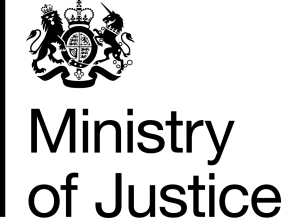 Published 30 March 2022Contents1.	Background and Coverage	22.	Main Body	23.    Contact	3Background and CoverageThis publication covers Parole Board release outcomes relating to a specified top-tier of cases involving the most serious index offences. The top-tier index offences are: murder, rape, terrorism and causing or allowing the death of a child. Main BodyThe Parole Board is responsible for making decisions on the release of certain prisoners by assessing whether the statutory release test has been met – that is, whether it is necessary for the protection of the public for the prisoner to continue to be detained. Parole-eligible prisoners include all those serving a life or other indeterminate sentence, an extended sentence and some other determinate sentence cases.Those who have committed the most serious offences and may be regarded to be the most high-risk offenders – and therefore considered to be the ‘top-tier’ of parole cases – are prisoners serving sentences for murder, rape, terrorism or causing or allowing the death of a child.   Parole Board Release DecisionsTable 1 shows release decisions from completed Parole Reviews by specified top-tier offences (offences of murder, rape, terrorism and causing or allowing the death of a child). The reviews include both initial release decisions and decisions following recall for each offence category.Table 1: Parole Board release outcomes by offence typeNotes:1. A parole review is completed if it results in a release, open conditions or negative/ knockback decision2. Data Sources and Quality. The data have come from administrative IT systems which, as with some large-scale recording systems, are subject to possible errors with data entry and processing and may be amended as part of data cleansing or updates.Data collection and data quality notes:1. Database limitations mean that details of offenders’ Parole Board reviews and index offences are not recorded together. This means separate data extracts have had to be matched together, entailing possible loss of accuracy through matching.2. The source database used is primarily a case management system, so entries are overwritten when required by caseworkers. The effect is that extracts taken for this report may differ slightly from extracts previously taken in other reports, and the accuracy of derivations depends on accuracy of recordings at the time of extracting data from the database. ContactPress enquiries should be directed to the Ministry of Justice press office:Tel: 020 3334 3536Email: newsdesk@justice.gov.uk Other enquiries about these statistics should be directed to:Eric NyamePublic Protection Group HM Prison and Probation Service8th Floor102 Petty FranceLondonSW1H 9AJEmail: statistics.enquiries@justice.gsi.gov.uk  General enquiries about the statistical work of the Ministry of Justice can be e-mailed to: statistics.enquiries@justice.gsi.gov.ukGeneral information about the official statistics system of the UK is available from: http://statisticsauthority.gov.uk/about-the-authority/uk-statistical-system© Crown copyright
Produced by the Ministry of JusticeAlternative formats are available on request from statistics.enquiries@justice.gsi.gov.uk.Parole Board release dataAd Hoc Management InformationIndex Offence2016/172017/182018/192019/202020/21MurderReleases366384344309375MurderCompleted Reviews967959925804930RapeReleases273317259280312RapeCompleted Reviews1,0411,0689169581,013Terrorism RelatedReleases193912Terrorism RelatedCompleted Reviews61691431Causing or allowing the death of a childReleases00100Causing or allowing the death of a childCompleted Reviews00111All Other OffencesReleases2,2302,1971,8672,2813,270All Other OffencesCompleted Reviews10,98410,0379,53111,43213,669Total ReleasesTotal Releases2,8702,9072,4742,8793,969Total Completed ReviewsTotal Completed Reviews12,99812,08011,38213,20915,644